Norbert FuchsEconomics Engineer, focus on communications technology, Technical University of Berlin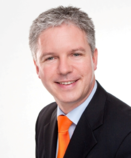 Longstanding experience in management consulting gained in Big 4 as well as specialized consultancies (AT&T, Deloitte, convio)Specialized on projects in the ICT and Energy industriesEntrepreneur / MD since 2002Expert for ICT service portfolio optimisation and ICT SourcingFocus        Optimisation of product and service portfolios        Strategic repositioning        Engineering of customer-oriented processes        Pragmatic management of top projectsCore Competencies        ICT product and service portfolios        Implementation of new products and services        Outsourcing, Service Request Management        Strategy development and implementation in the IT, Communications and Energy industries        Post merger integration        Design and enforcement of lean IT architectures        Leadership concepts and culture        International project & program managerRelevant Project Experience        Large ICT outsourcing, service portfolio and service request management for a large energy group        Several Post Merger Integration projects in the IT, Communications and Energy industries        Strategic decision for future service provider structure        Production consolidation, implementation and internationalization of modular IT services for a large ICT service provider        Strategy reviews for IT service providers        Implementation and optimisation of programme management        CRM Implementation in a Corporate Sales organisationPersonal data        Living in Hamburg, Germany        Languages: German (native), English (business fluent)        Personal strengths: Analytic thinking, pragmatic approach, strength-orientated, cooperative, focused        Norbert Fuchs on Xing > https://www.xing.com/profile/Norbert_Fuchs